Tagesplan: 2. Familientag 9.30 Uhr 		Begrüßung und Morgengebet10.15 Uhr 		1. Einheit: Grundsteine des Glaubens – Gottes Wort 11.15 Uhr 		– Pause –11.30 Uhr 		2. Einheit: Grundsteine des Glaubens – Schatz für Kopf & Herz12.30 Uhr 		Mittagessen, anschließend Pausenangebot13.45 Uhr 		3. Einheit: Hände falten – Mit Gott von Herzen sprechen14.45 Uhr  		– Pause –15.00 Uhr 		Wortgottesdienst15.30 Uhr 		Kaffeetrinken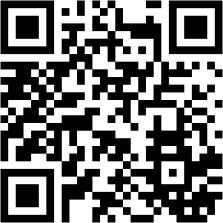 